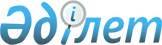 Об утверждении Положения о государственном учреждении "Отдел архитектуры, градостроительства и строительства Щербактинского района"
					
			Утративший силу
			
			
		
					Постановление акимата Щербактинского района Павлодарской области от 27 октября 2015 года № 319/10. Зарегистрировано Департаментом юстиции Павлодарской области 26 ноября 2015 года № 4810. Утратило силу постановлением акимата Щербактинского района Павлодарской области от 19 сентября 2017 года № 306/7 (вводится в действие со дня его первого официального опубликования)
      Сноска. Утратило силу постановлением акимата Щербактинского района Павлодарской области от 19.09.2017 № 306/7 (вводится в действие со дня его первого официального опубликования).
      В соответствии со статьей 31 Закона Республики Казахстан от 23 января 2001 года "О местном государственном управлении и самоуправлении в Республике Казахстан", Законом Республики Казахстан от 1 марта 2011 года "О государственном имуществе", Указом Президента Республики Казахстан от 29 октября 2012 года № 410 "Об утверждении Типового положения государственного органа Республики Казахстан", акимат Щербактинского района ПОСТАНОВЛЯЕТ:
      1. Утвердить прилагаемое Положение о государственном учреждении "Отдел архитектуры, градостроительства и строительства Щербактинского района".
      2. Государственному учреждению "Отдел архитектуры, градостроительства и строительства Щербактинского района" обеспечить государственную регистрацию Положения, в установленном законодательством порядке в органах юстиции.
      3. Контроль за исполнением данного постановления возложить на курирующего заместителя акима района.
      4. Настоящее постановление вводится в действие со дня его первого официального опубликования. Положение о государственном учреждении
"Отдел архитектуры, градостроительства
и строительства Щербактинского района" 1. Общие положения
      1. Государственное учреждение "Отдел архитектуры, градостроительства и строительства Щербактинского района" является государственным органом Республики Казахстан, осуществляющим руководство в сфере архитектуры, градостроительства и строительства на территории Щербактинского района.
      2. Государственное учреждение "Отдел архитектуры, градостроительства и строительства Щербактинского района" ведомств не имеет.
      3. Государственное учреждение "Отдел архитектуры, градостроительства и строительства Щербактинского района" осуществляет свою деятельность в соответствии с Конституцией и законами Республики Казахстан, актами Президента и Правительства Республики Казахстан, иными нормативными правовыми актами, а также настоящим Положением.
      4. Государственное учреждение "Отдел архитектуры, градостроительства и строительства Щербактинского района" является юридическим лицом в организационно-правовой форме государственного учреждения, имеет печати и штампы со своим наименованием на государственном языке, бланки установленного образца, в соответствии с законодательством Республики Казахстан, счета в органах казначейства.
      5. Государственное учреждение "Отдел архитектуры, градостроительства и строительства Щербактинского района" вступает в гражданско-правовые отношения от собственного имени.
      6. Государственное учреждение "Отдел архитектуры, градостроительства и строительства Щербактинского района" имеет право выступать стороной гражданско-правовых отношений от имени государства, если оно уполномочено на это в соответствии с законодательством.
      7. Государственное учреждение "Отдел архитектуры, градостроительства и строительства Щербактинского района" по вопросам своей компетенции в установленном законодательством порядке принимает решения, оформляемые приказами руководителя государственного учреждения "Отдел архитектуры, градостроительства и строительства Щербактинского района".
      8. Структура и лимит штатной численности государственного учреждения "Отдел архитектуры, градостроительства и строительства Щербактинского района" утверждаются в соответствии с действующим законодательством Республики Казахстан.
      9. Местонахождение государственного учреждения "Отдел архитектуры, градостроительства и строительства Щербактинского района": Республика Казахстан, 141100, Павлодарская область, Щербактинский район, село Шарбакты, улица Советов,51.
      10. Режим работы государственного учреждения "Отдел архитектуры, градостроительства и строительства Щербактинского района": понедельник - пятница с 9.00 до 18.30 часов, обеденный перерыв с 13.00 до 14.30 часов, выходные дни: суббота - воскресенье.
      11. Полное наименование государственного учреждения:
      на государственном языке - "Шарбақты ауданының сәулет, қала құрылысы және құрылыс бөлімі" мемлекеттік мекемесі;
      на русском языке - государственное учреждение "Отдел архитектуры, градостроительства и строительства Щербактинского района".
      12. Учредителем государственного учреждения "Отдел архитектуры, градостроительства и строительства Щербактинского района" является государство, в лице акимата Щербактинского района.
      13. Настоящее Положение является учредительным документом государственного учреждения "Отдел архитектуры, градостроительства и строительства Щербактинского района".
      14. Финансирование деятельности государственного учреждения "Отдел архитектуры, градостроительства и строительства Щербактинского района" осуществляется из местного бюджета.
      15. Государственному учреждению "Отдел архитектуры, градостроительства и строительства Щербактинского района" запрещается вступать в договорные отношения с субъектами предпринимательства на предмет выполнения обязанностей, являющихся функциями государственного учреждения "Отдел архитектуры, градостроительства и строительства Щербактинского района".
      Если государственному учреждению "Отдел архитектуры, градостроительства и строительства Щербактинского района" законодательными актами предоставлено право осуществлять приносящую доходы деятельность, то доходы, полученные от такой деятельности, направляются в доход государственного бюджета. 2. Миссия, цель, предмет деятельности,
основные задачи, функции, права и обязанности
государственного учреждения "Отдел архитектуры,
градостроительства и строительства Щербактинского района"
      16. Миссия государственного учреждения "Отдел архитектуры, градостроительства и строительства Щербактинского района": осуществление государственной политики в сфере архитектурной, градостроительной и строительной деятельности на территории Щербактинского района.
      17. Целью государственного учреждения "Отдел архитектуры, градостроительства и строительства Щербактинского района" является проведение государственной политики, направленной на развитие строительства в Щербактинском районе и обеспечение конституционных прав и свобод граждан в сфере архитектуры, градостроительства и строительства.
      18. Предметом деятельности государственного учреждения "Отдел архитектуры, градостроительства и строительства Щербактинского района" является осуществление на уровне района функции государственного управления в сфере архитектуры, градостроительства строительства.
      19. Задачи государственного учреждения "Отдел архитектуры, градостроительства и строительства Щербактинского района":
      1) создание необходимых условий для обеспечения благоприятной жизнедеятельности населения при осуществлении архитектурной, градостроительной и строительной деятельности, в соответствии с действующим законодательством Республики Казахстан;
      2) обеспечение соблюдения качества, а также стандартов и регламентов при оказании государственных услуг.
      20. Функции:
      1) координирует деятельность по реализации утвержденной в установленном законодательством порядке комплексной схемы градостроительного планирования территории района (проекта районной планировки), генеральных планов сельских населенных пунктов;
      2) информирует население о планируемой застройке территории либо иных градостроительных изменениях;
      3) подготавливает проекты решений о строительстве, инженерной подготовке территории, благоустройстве и озеленении, консервации строительства незавершенных объектов, проведении комплекса работ по постутилизации объектов районного значения;
      4) организовывает работы по приемке и регистрации в установленном законодательством порядке объектов (комплексов), вводимых в эксплуатацию;
      5) организовывает разработку и представляет на утверждение районному маслихату схемы градостроительного развития территории района, а также проекты генеральных планов поселков и иных сельских населенных пунктов;
      6) утверждение и реализация градостроительных проектов, разрабатываемых для развития утвержденных генеральных планов (схем территориального развития) населенных пунктов;
      7) ведет мониторинг строящихся (намечаемых к строительству) объектов и комплексов в порядке, установленном Правительством Республики Казахстан;
      8) принятие решений по выбору, предоставлению, а в случаях, предусмотренных законодательными актами, и изъятию для государственных нужд земельных участков на подведомственной территории для застройки или иного градостроительного освоения;
      9) принятие решения о реконструкции (перепланировке, переоборудовании, перепрофилировании) помещений существующих зданий;
      10) ведение и наполнение информационной системы "Адресный регистр";
      11) предоставление в установленном порядке информации и (или) сведений для внесения в базу данных государственного градостроительного кадастра;
      12) проводит государственные закупки работ, товаров и услуг в сфере градостроительства и строительства;
      13) выступает заказчиком по строительству, реконструкции и ремонту объектов коммунальной собственности и объектов социально-культурного назначения на территории района;
      14) предъявляет завершенные строительством объекты (комплексы) к приемке в эксплуатацию;
      15) передает с баланса государственного учреждения "Отдел архитектуры, градостроительства и строительства Щербактинского района" завершенные строительством объекты (комплексы) в коммунальную собственность;
      16) оказывает государственные услуги в соответствии с законодательством;
      17) рассматривает обращения юридических и физических лиц;
      18) организует контроль за исполнением трудовой дисциплины и соблюдением Кодекса чести государственными служащими государственного учреждения "Отдел архитектуры, градостроительства и строительства Щербактинского района";
      19) проводит работу по организации сохранности и передаче документов в государственный архив, отбору и подготовке дел постоянного хранения и уничтожения;
      20) осуществляет взаимодействие с государственными органами, должностными лицами для реализации задач, возложенных на государственное учреждение "Отдел архитектуры, градостроительства и строительства Щербактинского района";
      21) осуществляет иные полномочия, возложенные на него законодательством Республики Казахстан.
      21. Права и обязанности государственного учреждения "Отдел архитектуры, градостроительства и строительства Щербактинского района":
      1) запрашивать и получать в установленном порядке по согласованию с государственными органами, должностными лицами, организациями и гражданами информацию по вопросам, связанным с исполнением задач, поставленных перед государственным учреждением "Отдел архитектуры, градостроительства и строительства Щербактинского района";
      2) вносить в установленном действующим законодательством порядке, предложения на рассмотрение акимата района по вопросам, входящим в компетенцию отдела;
      3) оказывать в установленном действующим законодательством порядке, организационно-методическую, информационно-аналитическую и иную помощь должностным лицам государственных органов района и иным организациям по вопросам архитектурной, градостроительной и строительной деятельности;
      4) представлять интересы государственного учреждения "Отдел архитектуры, градостроительства и строительства Щербактинского района" в государственных органах, суде;
      5) заключать договора, соглашения в пределах своей компетенции;
      6) разрабатывать в пределах компетенции государственного органа проекты постановлений акимата района;
      7) осуществлять иную деятельность по вопросам архитектурной, градостроительной и строительной деятельности, не противоречащую действующему законодательству Республики Казахстан и функциональным обязанностям. 3. Организация деятельности государственного
учреждения "Отдел архитектуры, градостроительства
и строительства Щербактинского района"
      22. Руководство государственным учреждением "Отдел архитектуры, градостроительства и строительства Щербактинского района" осуществляется первым руководителем, который несет персональную ответственность за выполнение возложенных на государственное учреждение "Отдел архитектуры, градостроительства и строительства Щербактинского района" задач и осуществление им своих функций.
      23. Первый руководитель государственного учреждения "Отдел архитектуры, градостроительства и строительства Щербактинского района" назначается на должность и освобождается от должности акимом Щербактинского района, в соответствии с действующим законодательством Республики Казахстан.
      24. Полномочия первого руководителя государственного учреждения "Отдел архитектуры, градостроительства и строительства Щербактинского района":
      1) организует работу государственного учреждения "Отдел архитектуры, градостроительства и строительства Щербактинского района", осуществляет руководство его деятельностью;
      2) назначает на должности и освобождает от должностей работников государственного учреждения "Отдел архитектуры, градостроительства и строительства Щербактинского района" в соответствии с законодательством Республики Казахстан;
      3) осуществляет в порядке, установленном законодательством Республики Казахстан, поощрение работников государственного учреждения "Отдел архитектуры, градостроительства и строительства Щербактинского района", наложение на них дисциплинарных взысканий;
      4) издает приказы и дает указания по вопросам, входящим в его компетенцию, обязательные для выполнения всеми работниками государственного учреждения "Отдел архитектуры, градостроительства и строительства Щербактинского района";
      5) осуществляет личный прием физических лиц и представителей юридических лиц;
      6) утверждает должностные инструкции работников государственного учреждения "Отдел архитектуры, градостроительства и строительства Щербактинского района";
      7) представляет государственное учреждение "Отдел архитектуры, градостроительства и строительства Щербактинского района" во всех государственных органах и иных организациях независимо от форм собственности в соответствии с действующим законодательством Республики Казахстан;
      8) утверждает перспективные и текущие планы работы государственного учреждения "Отдел архитектуры, градостроительства и строительства Щербактинского района";
      9) принимает необходимые меры по противодействию коррупции и несет за это персональную ответственность.
      Исполнение полномочий руководителя государственного учреждения "Отдел архитектуры, градостроительства и строительства Щербактинского района" в период его отсутствия осуществляется лицом, его замещающим в соответствии с действующим законодательством Республики Казахстан.
      25. Взаимоотношения между государственным учреждением "Отдел архитектуры, градостроительства и строительства Щербактинского района" и уполномоченными органами соответствующей отрасли (местными исполнительными органами) определяются действующим законодательством Республики Казахстан.
      26. Взаимоотношения между администрацией государственного учреждения "Отдел архитектуры, градостроительства и строительства Щербактинского района" и трудовым коллективом определяются в соответствии с Трудовым Кодексом Республики Казахстан и коллективным договором.
      27. Взаимоотношения между государственным учреждением "Отдел архитектуры, градостроительства и строительства Щербактинского района" и уполномоченным органом по управлению коммунальным имуществом (местным исполнительным органом) определяются действующим законодательством Республики Казахстан. 4. Имущество государственного учреждения "Отдел архитектуры,
градостроительства и строительства Щербактинского района"
      28. Государственное учреждение "Отдел архитектуры, градостроительства и строительства Щербактинского района" может иметь на праве оперативного управления обособленное имущество в случаях, предусмотренных законодательством.
      29. Имущество государственного учреждения "Отдел архитектуры, градостроительства и строительства Щербактинского района" формируется за счет имущества, переданного ему собственником, а также имущества (включая денежные доходы), приобретенного в результате собственной деятельности и иных источников, не запрещенных законодательством Республики Казахстан.
      30. Имущество, закрепленное за государственным учреждением "Отдел архитектуры, градостроительства и строительства Щербактинского района", относится к районной коммунальной собственности.
      31. Государственное учреждение "Отдел архитектуры, градостроительства и строительства Щербактинского района" не вправе самостоятельно отчуждать или иным способом распоряжаться закрепленным за ним имуществом и имуществом, приобретенным за счет средств, выданных ему по плану финансирования, если иное не установлено законодательством. 5. Реорганизация и упразднение (ликвидация)
государственного учреждения "Отдел архитектуры,
градостроительства и строительства Щербактинского района"
      32. Реорганизация и упразднение (ликвидация) государственного учреждения "Отдел архитектуры, градостроительства и строительства Щербактинского района" осуществляются в соответствии с законодательством Республики Казахстан.
      33. При упразднении (ликвидации) государственного учреждения "Отдел архитектуры, градостроительства и строительства Щербактинского района" имущество, оставшееся после удовлетворения требований кредиторов, остается в коммунальной собственности.
					© 2012. РГП на ПХВ «Институт законодательства и правовой информации Республики Казахстан» Министерства юстиции Республики Казахстан
				
      Аким района

Б. Ибраев
Утверждено
постановлением акимата
Щербактинского района от "27"
октября 2015 года № 319/10